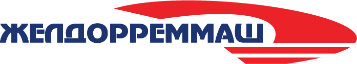 Пресс-релиз 10 августа 2023г.Дети заводчан в преддверии нового учебного года получат подарки 
от АО «Желдорреммаш»  Более 800 детей-первоклассников сотрудников АО «Желдорреммаш» до конца текущего августа получат различные меры поддержки от своего предприятия: школьные рюкзаки, канцелярские принадлежности, подарочные сертификаты в магазины детской сети, билеты на представления и спектакли. Кроме того, в преддверии 1 сентября заводских ребят и их родителей ждут тематические шоу-программы, фотосессии и экскурсии по заводам. Традиционная корпоративная акция оказания помощи заводским семьям, чьи дети поступают в первый класс – часть социальной политики компании, нацеленной на поддержку своих работников и вовлечение детей в общественную жизнь предприятий. Совместно с профсоюзами заводы закупают для будущих первоклашек ранцы, канцелярские принадлежности, подарочные сертификаты, билеты на детские представления, а также устраивают в преддверии Дня знаний тематические праздники, фотосессии, проводят экскурсии по производственным площадкам. На Ростовском ЭРЗ также поощряют и уже состоявшихся школьников, закончивших предыдущий учебный год на «хорошо» и «отлично»: ребят премируют подарочными сертификатами магазина детских товаров. Всего будет отмечено 178 подростков – отличников учебы. Помогают предприятия Общества не только своим работникам, 
но и региональным благотворительным фондам помощи детям с тяжелыми заболеваниями, детским домам и специальными учреждениями для детей, оказавшимся в трудной жизненной ситуации. Так, работники Ростовского ЭРЗ поддерживают БФ «Дарина» и БФ «Ветер перемен», Оренбургского ЛРЗ – НК «Рука помощи», Челябинского ЭРЗ – Центр помощи детям, оставшимся без попечения родителей «Солнечный». - Корпоративная социальная политика АО «Желдорреммаш» предусматривает меры поддержки не только работников компании, но и членов их семей. При активном участии профсоюза для детей, семей заводчан на регулярной основе проводятся различные творческие конкурсы, спортивные мероприятия, Дни открытых дверей, организуется санаторно-курортный отдых во время летних каникул. Помощь сотрудникам - родителям первоклассников – одна из таких форм оказания внимания персоналу, ведь начало школьных будней – достаточно волнительное и затратное мероприятие, и поддержка работодателя и профсоюза всегда приходится кстати. Эта добрая заводская традиция пользуется большой популярностью и обязательно будет продолжена, - отметил заместитель Генерального директора (по управлению персоналом и трансформации) АО «Желдорреммаш» Андрей Красовский.        Справка: АО «Желдорреммаш»  — российская компания, занимающаяся ремонтом тягового подвижного состава. Представляет собой сеть локомотиворемонтных заводов, на базе которых осуществляются все виды средних и тяжелых ремонтов локомотивов, производство комплектующих, выпуск новых тепловозов.        Основным заказчиком выступает ОАО «РЖД».  АО «Желдорреммаш» ежегодно производит ремонт более 2,5 тысяч секций локомотивов. Осуществляя качественное обслуживание тягового подвижного состава на протяжении всего жизненного цикла, компания гарантирует безопасность пассажиров, сохранность грузов и бесперебойность железнодорожного сообщения. АО «Желдорреммаш» имеет 9 производственных площадок по всей территории страны.